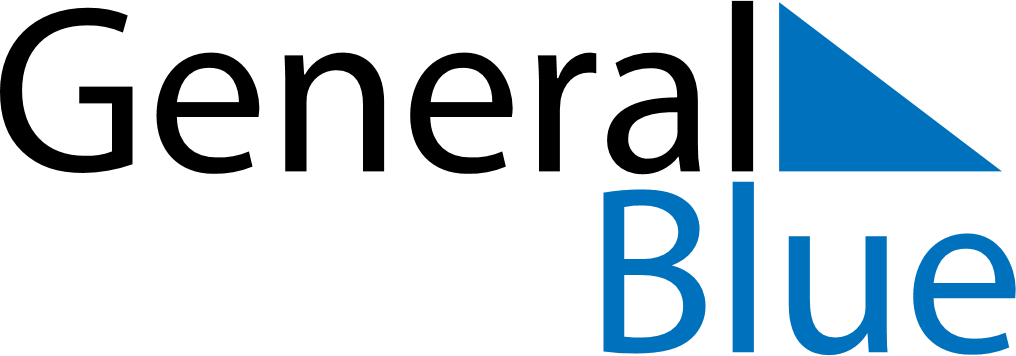 July 2019July 2019July 2019BruneiBruneiMondayTuesdayWednesdayThursdayFridaySaturdaySunday123456789101112131415161718192021Sultan’s Birthday22232425262728293031